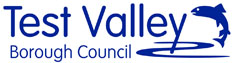 LGA Peer Challenge: Action Plan (DRAFT)NoPeer Review RecommendationAction RequiredLead officer(s)Timetable1Communicate consistently the council’s excellent investments and community leadership on leisure, economic and community projectsPrepare a new Corporate Communications Strategy to be aligned to the development of the new Corporate Plan in 2019 which will provide the focus for ensuring strategic communications are focused on the council’s key priorities. Be more pro-active in promoting the support we provide to projects. Through our grants programmes we will request that beneficiaries display a “Supported by Test Valley Borough Council” sign.   Be more targeted in promoting stories to specific publications and media platforms. Work with partners around strengthening joint communicationsDevelop a cultural mind-set where communications becomes an integral part of the day job (see 8 below)Roger Tetstall & Kathryn Binfield Summer 2019 2Explore different funding models, including joint ventures, to deliver further investment and economic growth opportunities As regeneration and redevelopment projects in our town’s emerge, we will ensure an informed approach based on “what works”, learning from others and seeking professional advice to guide the models that will deliver the right outcomes. Work with the Local Enterprise Partnership to maximise funding for regeneration and redevelopment projects and to exploit central government funding opportunities (eg. Future High Street Fund)Roger Tetstall & Will Fullbrook3Develop a strong narrative that sets out the linkages between the council’s proactive growth and regeneration role set out in Andover Vision and Romsey Future and the council’s approach to investmentWe will continue to align our key strategies namely the Corporate Plan and Local Plan to set a strong narrative on our ambitions and focus for regeneration and redevelopment within our towns. We will review our investment strategy to explore the opportunities for how it can reflect the financial, economic and community benefits that different projects will deliver aligned to the priorities of our new corporate plan. We will develop our strategic communications approach to regeneration and redevelopment projects to ensure timely information and a clear narrative is made available for staff, communities and partners.James Moody & Graham SmithWill Fullbrook Kathryn Binfield4Continue to be a strong voice for Test Valley in Hampshire  Continue to strengthen our partnership working through the Test Valley PartnershipWork closely with EM3 LEP to promote the needs of Southern Test Valley as the area becomes part of the LEP in 2019. Continue to engage at a sub-regional level on the big issues such as Housing, Devolution, Waste and Recycling. James MoodyRoger TetstallSMT & OMTOngoing5Develop, and co-design with staff, a workforce strategy for the council, including a focus on the skills and behaviours needed to meet changing demandsA new People Strategy and action plan will be developed in 2019 aligned to the new Corporate Plan. The process to develop the strategy will include a focus on:ongoing staff engagement throughout its developmentLooking ahead and future proofing our ideas in respect of a changing workforceEmpowering and developing leadership skills throughoutGrowing our strong values cultureAlex RowlandMay 2019 6Reconsider decision making arrangements for planning informed by the forthcoming PAS reviewFollowing the completion of the PAS review the Council will now consider the recommendations from the report. Paul Jackson7Maintain support and resources for the community councillor initiative beyond May 2019 and explore further opportunities for parish council engagement and information sharing on service and policy issuesContinue to work with Councillors in developing and the role of the Community Councillor through the Member and Community Development Group , through the establishment of a Member Development Strategy and  by deeper involvement in Community planning and continuation of the devolved councillor budgets. Hold a workshop with Parish and Town Councils through the Test Valley Association of Parish and Town Councils (TVAPTC) to explore what practical things we can do to build on the current areas of strong partnership working in Test Valley.Review with TVAPTC the different methods of communication that should be used and how information can be disseminated.Build on the success of the resilience planning concept and develop multi-agency community planning processes in parishes through annual/bi annual parish workshops facilitated by the Borough Councillor in conjunction with the Community Team. Develop an annual training programme for parishes in conjunction with TVATPC which will enhance opportunities for peer learning. Further strengthen linkages to develop the place-based approach with the Communities Portfolio Holder attending the TVAPTC.  Andy Ferrier / James MoodyAndy FerrierAndy Ferrier & Karen DunnDave TaskerKaren DunnOngoing November 2018May 2019 onwards8Continue to improve communications, including the use of social media. Communications should be at the heart of the decision making process and seen as everyone’s agendaPrepare a new Corporate Communications Strategy to be aligned to the development of the new Corporate Plan in 2019 which will provide the focus for ensuring strategic communications are focused on the council’s key priorities. Explore ways in which we can better embed communications into service planning, project management and our performance frameworks to ensure a timely approach to communications and that all services are able to play their part. Broaden the ways in which we currently use social media as key communication tool aligned to the new Communications Strategy. Roger Tetstall Kathryn Binfield Summer 2019 9Other IssuesExplore options around the future timings of the council’s committee meetingsExplore the common causes of underspends within the Council’s budget. Karen DunnWill Fullbrook May 2019Summer  2019